indExample :   Complete the Word Map for the stem (eu) using the stem word (Europe)1.  Complete the Word Map for the stem (endo) using the stem word (endoskeleton)2.  Complete the Word Map for the stem (ortho) using the stem word (orthodontist). 3.  Complete the Word Map for the stem (put) using the stem word (computer).  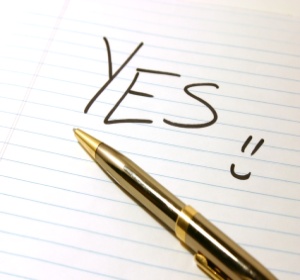 Vocabulary StemWord Examples:eu (                                  )Eucharist, euphony, eulogy, euphemism, Europe, eugenics, euglenaendo (                                 )Endoplasm, endocrine, endogamous, endoskeleton, endothermicphobia (                                )Claustrophobia, acrophobia, xenophobia, agoraphobia, hydrophobiaortho  (                                )Orthopedics, orthodontist, orthodox, orthography, orthogonal put   (                                 )Reputation, putative, impute, dispute, computer, disreputableStem:  euWord Example:  EuropeDefinition: Continent of the eastern hemisphere between Asia and the AtlanticPart of Speech: nounIllustration: 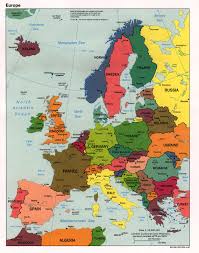 Sentence:One of my favorite European countries is Italy.Stem:  Word Example:  Definition: Part of Speech: Illustration: Sentence: Stem:  Word Example:  Definition: Part of Speech: Illustration: Sentence:Stem:  Word Example:  Definition: Part of Speech: Illustration: Sentence: